October 5, 2017The Honorable Anna Brosche, PresidentThe Honorable Matt Schellenberg, LUZ ChairAnd Members of the City CouncilCity Hall117 West Duval StreetJacksonville, Florida 32202RE:	Planning Commission Advisory ReportOrdinance No.: 2017-484	Application for: 901 Main Street NorthDear Honorable Council President Brosche, Honorable Council Member and LUZ Chairperson Schellenberg and Honorable Members of the City Council:Pursuant to the provisions of Section 30.204 and Section 656.129, Ordinance Code, the Planning Commission (“PC”) respectfully offers this report for consideration by the Land Use and Zoning Committee (“LUZ”).● Recommendation by JPDD:		 Approve	 Approve with Conditions   	 Deny● Recommendation by PC to LUZ:		 Approve	 Approve with Conditions   	 Deny● This rezoning is subject to the following exhibits:The original legal description dated May 16, 2017.The revised written description dated August 4, 2017.The original site plan dated May 16, 2017.● Recommended Planning Commission Conditions* to the Ordinance:.Additional dwelling units over the 82 units in Phase 1 shall require one off street parking space for each dwelling unit.Hospitals shall not be a permitted use.Residential uses shall not be on the ground floor abutting State Street or Main Street. Non-residential uses shall be located on the first floor.Building permits will be issued for the development of the property, described in Exhibit 1 (the “Property”), when the portion of the Property to be developed is:  (1) deemed in compliance with soil and groundwater cleanup target levels; (2) subject to an approved Brownfields Site Rehabilitation Agreement; (3) subject to an approved Remedial Action Plan; (4) subject to a Site Remediation Completion Order; or (5) remediated by the developer providing a balance between the need for protection of public health and welfare and the environment.   Prior to the first final inspection within any phase of development, the owner or their agent shall submit to the Planning and Development Department for its review and approval either (a) an affidavit documenting that all conditions to the development order have been satisfied, or (b) a  detailed agreement for the completion of all conditions to the development order.*Additions made by PC to the proposed Jacksonville Planning and Development Department (“JPDD”) conditions are underlined and deletions are indicated with a strikethrough. ● Recommended PC Conditions that can be incorporated into the Written Description: None● PC Vote:		7-0● PC Commentary: 	There was no one to speak in opposition. The Commissioners felt the staff placed an undue burden on the development requiring architectural compliance with the Downtown Overlay. The site is outside the Overlay and should not be subject to those regulations. The Commissioners recommended deletion of conditions 1, 2, and 3.	Aye	Nay	Abstain	AbsentDaniel Blanchard, Chair				Nicole Padgett, Vice Chair				Joshua Garrison, Secretary				Marshall Adkison				Ben Davis				David Hacker				Chris Hagan				Dawn Motes				If you have any questions or concerns, please do not hesitate to contact me at your convenience.Sincerely,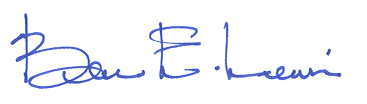 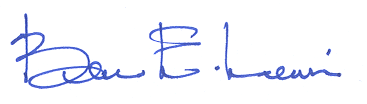 Bruce E. Lewis
City Planner Supervisor – Current Planning Division
City of Jacksonville - Planning and Development Department
214 North Hogan Street, Suite 300
Jacksonville, FL 32202
(904) 255-7820
blewis@coj.net